21- сентября Международный день мираНам нужен мир! Тебе и мнеИ всем на свете детямИ должен мирным быть рассветКоторый завтра встретим.В предверии  Международного дня мира ученики 6 а класса МБОУ СОШ № 37, в торжественной обстановке были приняты в миротворцы, в МБОУ СОШ№ 11, где было очень много гостей с других республик, ветераны  которые повязали детям галстуки.Учащиеся задумались над тем, какой может быть их роль в поисках мира и какой	собственный вклад они могут внести в дело мира. Цель этого дня- укрепить идеалы мира как внутри страны, так и между нациями. И пусть  каждый из нас пообещает  сделать больше –в той области, где он способен что-то изменить своими силами- ради установления прочного мира.Мир- это необходимое условие счастливой жизни на Земле.Желаем всем всегда жить на мирной Земле!Классный руководитель 6а класса Льянова Анна Хамидовна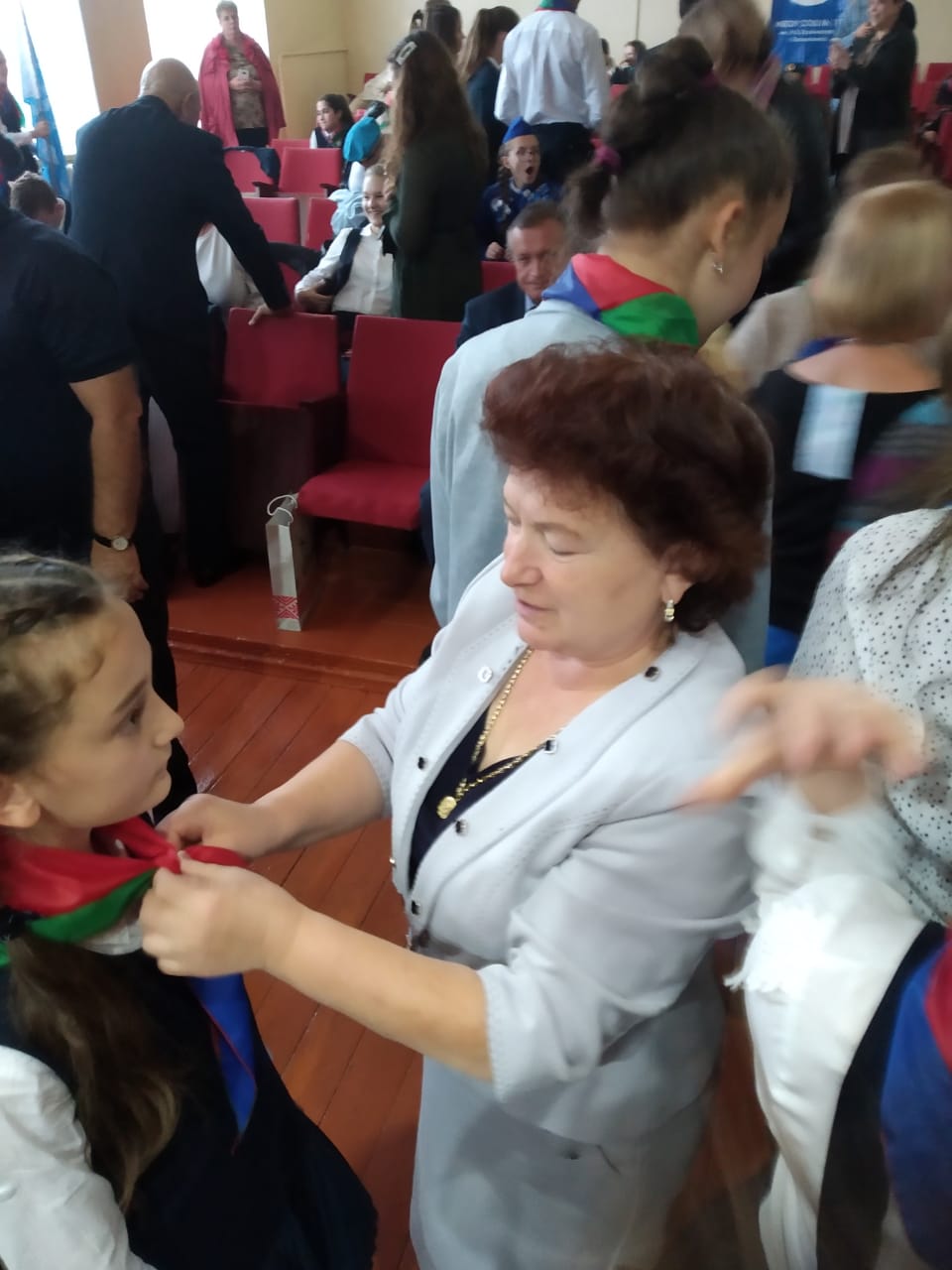 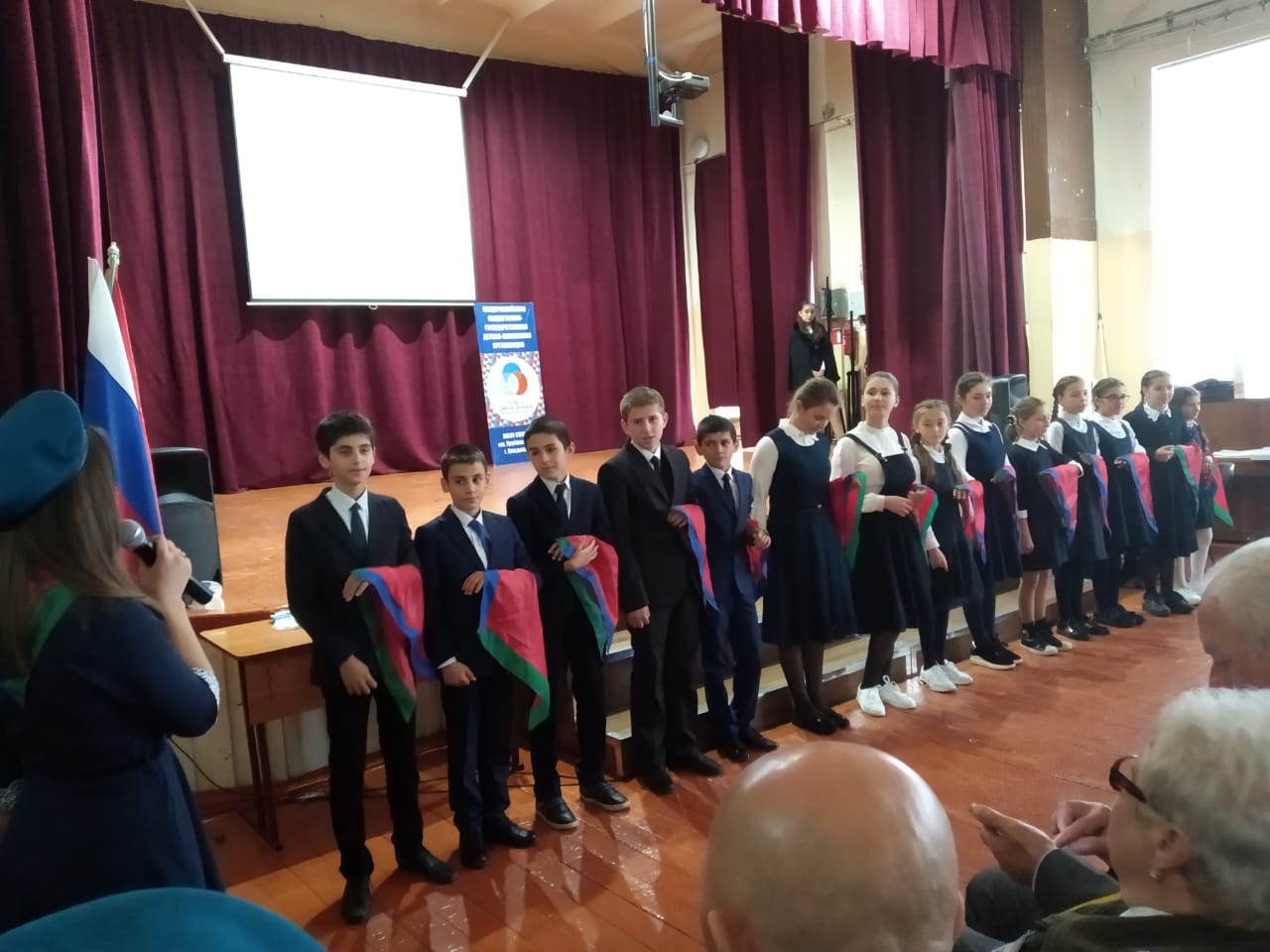 